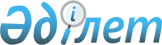 О внесении изменений в приказы Министра по делам религий и гражданского общества Республики Казахстан от 23 февраля 2017 года № 18 "Об утверждении Правил выдачи служебного удостоверения Министерства по делам религий и гражданского общества Республики Казахстан и его описания" и от 12 марта 2018 года № 22 "Об утверждении Методики оценки деятельности административных государственных служащих корпуса "Б" Министерства по делам религий и гражданского общества Республики Казахстан"
					
			Утративший силу
			
			
		
					Приказ Министра общественного развития Республики Казахстан от 29 ноября 2018 года № 01-01/79. Зарегистрирован в Министерстве юстиции Республики Казахстан 5 декабря 2018 года № 17859. Утратил силу приказом Министра информации и общественного развития Республики Казахстан от 12 ноября 2019 года № 433.
      Сноска. Утратил силу приказом Министра информации и общественного развития РК от 12.11.2019 № 433 (вводится в действие со дня его первого официального опубликования).
      В целях приведения в соответствие с Указом Президента Республики Казахстан от 28 июня 2018 года № 707 "О мерах по дальнейшему совершенствованию системы государственного управления Республики Казахстан", ПРИКАЗЫВАЮ:
      1. Внести в приказ Министра по делам религий и гражданского общества Республики Казахстан от 23 февраля 2017 года № 18 "Об утверждении Правил выдачи служебного удостоверения Министерства по делам религий и гражданского общества Республики Казахстан и его описания" (зарегистрированный в Реестре государственной регистрации нормативных правовых актов за № 14913, опубликованный 30 марта 2017 года в Эталонном контрольном банке нормативных правовых актов Республики Казахстан) следующие изменения:
      заголовок изложить в следующей редакции: 
      "Об утверждении Правил выдачи служебного удостоверения Министерства общественного развития Республики Казахстан и его описания";
      пункт 1 изложить в следующей редакции:
      "1. Утвердить:
      1) Правила выдачи служебного удостоверения Министерства общественного развития Республики Казахстан, согласно приложению 1 к настоящему приказу;
      2) описание служебного удостоверения Министерства общественного развития Республики Казахстан, согласно приложению 2 к настоящему приказу.";
      в Правилах выдачи служебного удостоверения Министерства по делам религий и гражданского общества Республики Казахстан (далее - Правила), утвержденных указанным приказом:
      заголовок изложить в следующей редакции:
      "Правила выдачи служебного удостоверения Министерства общественного развития Республики Казахстан";
      пункт 1 изложить в следующей редакции:
      "1. Настоящие Правила выдачи служебного удостоверения Министерства общественного развития Республики Казахстан (далее – Правила) определяют порядок выдачи служебного удостоверения Министерства общественного развития Республики Казахстан (далее – Министерство).";
      приложение к указанным Правилам, форму Журнал учета выдачи служебного удостоверения государственных служащих Министерства по делам религий и гражданского общества Республики Казахстан изложить в редакции согласно приложению к настоящему приказу; 
      в Описании служебного удостоверения Министерства по делам религий и гражданского общества Республики Казахстан, утвержденного указанным приказом:
      заголовок изложить в следующей редакции:
      "Описание служебного удостоверения Министерства общественного развития Республики Казахстан"; 
      пункт 3 изложить в следующей редакции:
      "3. На внутренней стороне служебного удостоверения на белом фоне изображен защитный тангир голубого цвета с использованием скрытой формы солнца и парящего орла в круге.
      В служебном удостоверении Министерства общественного развития Республики Казахстан (далее – Министерство) в верхней части размещены надписи "ҚАЗАҚСТАН РЕСПУБЛИКАСЫ ҚОҒАМДЫҚ ДАМУ МИНИСТРЛІГІ", "МИНИСТЕРСТВО ОБЩЕСТВЕННОГО РАЗВИТИЯ РЕСПУБЛИКИ КАЗАХСТАН".
      В служебном удостоверении комитетов Министерства дополнительной строкой размещены надписи "ҚОҒАМДЫҚ КЕЛІСІМ КОМИТЕТІ", "КОМИТЕТ ОБЩЕСТВЕННОГО СОГЛАСИЯ", "АЗАМАТТЫҚ ҚОҒАМ ІСТЕРІ КОМИТЕТІ", "КОМИТЕТ ПО ДЕЛАМ ГРАЖДАНСКОГО ОБЩЕСТВА", "ЖАСТАР ЖӘНЕ ОТБАСЫ ІСТЕРІ КОМИТЕТІ", "КОМИТЕТ ПО ДЕЛАМ МОЛОДЕЖИ И СЕМЬИ.".
      2. Утратил силу приказом Министра информации и общественного развития РК от 26.08.2019 № 299 (вводится в действие по истечении десяти календарных дней после дня его первого официального опубликования).


      3. Службе управления персоналом Министерства общественного развития Республики Казахстан в установленном законодательством Республики Казахстан порядке обеспечить:
      1) государственную регистрацию настоящего приказа в Министерстве юстиции Республики Казахстан;
      2) в течение десяти календарных дней со дня государственной регистрации настоящего приказа направление его копии в бумажном и электронном виде на казахском и русском языках в Республиканское государственное предприятие на праве хозяйственного ведения "Республиканский центр правовой информации" для официального опубликования и включения в Эталонный контрольный банк нормативных правовых актов Республики Казахстан;
      3) в течение десяти календарных дней после государственной регистрации настоящего приказа направление его копии на официальное опубликование в периодические печатные издания;
      4) размещение настоящего приказа на интернет-ресурсе Министерства общественного развития Республики Казахстан после его официального опубликования;
      5) в течение десяти рабочих дней после государственной регистрации настоящего приказа представление в Юридический департамент Министерства общественного развития Республики Казахстан сведений об исполнении мероприятий, предусмотренных подпунктами 1), 2), 3) и 4) настоящего пункта.
      4. Контроль за исполнением настоящего приказа возложить на ответственного секретаря Министерства общественного развития Республики Казахстан Азильханова М.А.
      5. Настоящий приказ вводится в действие по истечении десяти календарных дней после дня его первого официального опубликования. Журнал учета выдачи служебного удостоверения государственных служащих Министерства общественного развития Республики Казахстан
      Примечание: Журнал учета выдачи служебного удостоверения государственных служащих Министерства общественного развития Республики Казахстан прошнуровывается, пронумеровывается и заверяется подписью руководителя и печатью соответствующей кадровой службы.
					© 2012. РГП на ПХВ «Институт законодательства и правовой информации Республики Казахстан» Министерства юстиции Республики Казахстан
				
      Министр общественного развития
Республики Казахстан 

Д. Калетаев
Приложение
к приказу Министра
общественного развития
Республики Казахстан
от 29 ноября 2018 года
№ 01-01/79Приложение
к Правилам выдачи
служебного удостоверения
Министерства общественного
развития Республики Казахстанформа
№
Фотография
№ п/п номер служебного удостоверения
Дата выдачи
Кому выдано Ф.И.О. (при его наличии) служащего
Должность
Подпись служащего в получении удостоверения
Отметка о возврате
Отметка об уничтожении